РОССИЙСКАЯ ФЕДЕРАЦИЯРОСТОВСКАЯ ОБЛАСТЬАДМИНИСТРАЦИЯ
ВОЛЬНО-ДОНСКОГО СЕЛЬСКОГО ПОСЕЛЕНИЯМОРОЗОВСКОГО РАЙОНАРОСТОВСКОЙ ОБЛАСТИРАПОРЯЖЕНИЕ                                        от «___» _______2023 года №___                    ПРОЕКТст. Вольно-ДонскаяО выявлении правообладателяранее учтенного объекта недвижимостиВ соответствии со ст. 69.1 Федерального закона от 13.07.2015г. №218-ФЗ «О государственной регистрации недвижимости», пунктом 40 части 1 статьи 14 Федерального закона 131-ФЗ «Об общих принципах организации местного самоуправления в Российской Федерации», на основании Акта осмотра № 110 от 06.12.2023г., являющегося неотъемлемой частью настоящего распоряжения,1. В отношении здания, наименование: летняя кухня, площадью 11,00 кв.м., с кадастровым номером 61:24:0060701:333, расположенного по адресу: Ростовская область, р-н. Морозовский, х. Вишневка, ул. Вишневая, д. 5, в качестве лица, являющегося правообладателем, выявить Шахсаддинову Кабиру Гаффаровну, 08.03.1975 года рождения, место рождения Узбекистан, Сырдарьинская область, Сырдарьинский район, п. Совет, паспорт: серия 60 20 номер 895509, выдан 30.03.2020, Отделение по вопросам миграции межмуниципального отдела МВД России «Морозовский», зарегистрированной по адресу: Россия, Ростовская область, район Морозовский, город Морозовск, ул. Пугачева, д. 32, СНИЛС 050-504-062 00.Право Шахсаддиновой Кабиры Гаффаровны на объект недвижимости подтверждается выпиской из Единого государственного реестра недвижимости об объекте недвижимости на жилой дом (кадастровый номер 61:24:0060701:230) номер государственной регистрации права:                                                                  61-61-29/028/2007-608 от 09.11.2007 года. 2. В соответствии с частью 11 статьи 69.1 Федерального закона от 13.07.2015 № 218-ФЗ «О государственной регистрации недвижимости» лицо, выявленное в порядке, предусмотренном настоящей статьей, в качестве правообладателя ранее учтенного объекта недвижимости, либо иное заинтересованное лицо вправе представить в письменной форме или в форме электронного документа (электронного образа документа) возражения относительно сведений о правообладателе ранее учтенного объекта недвижимости, указанных в распоряжении, с приложением обосновывающих такие возражения документов (электронных образов таких документов) (при их наличии), свидетельствующих о том, что такое лицо не является правообладателем указанного объекта недвижимости, в течение тридцати дней  со дня получения указанным лицом настоящего распоряжения.3.   Настоящее распоряжение вступает в силу с даты подписания. 4. Контроль за исполнением настоящего распоряжения оставляю за собой.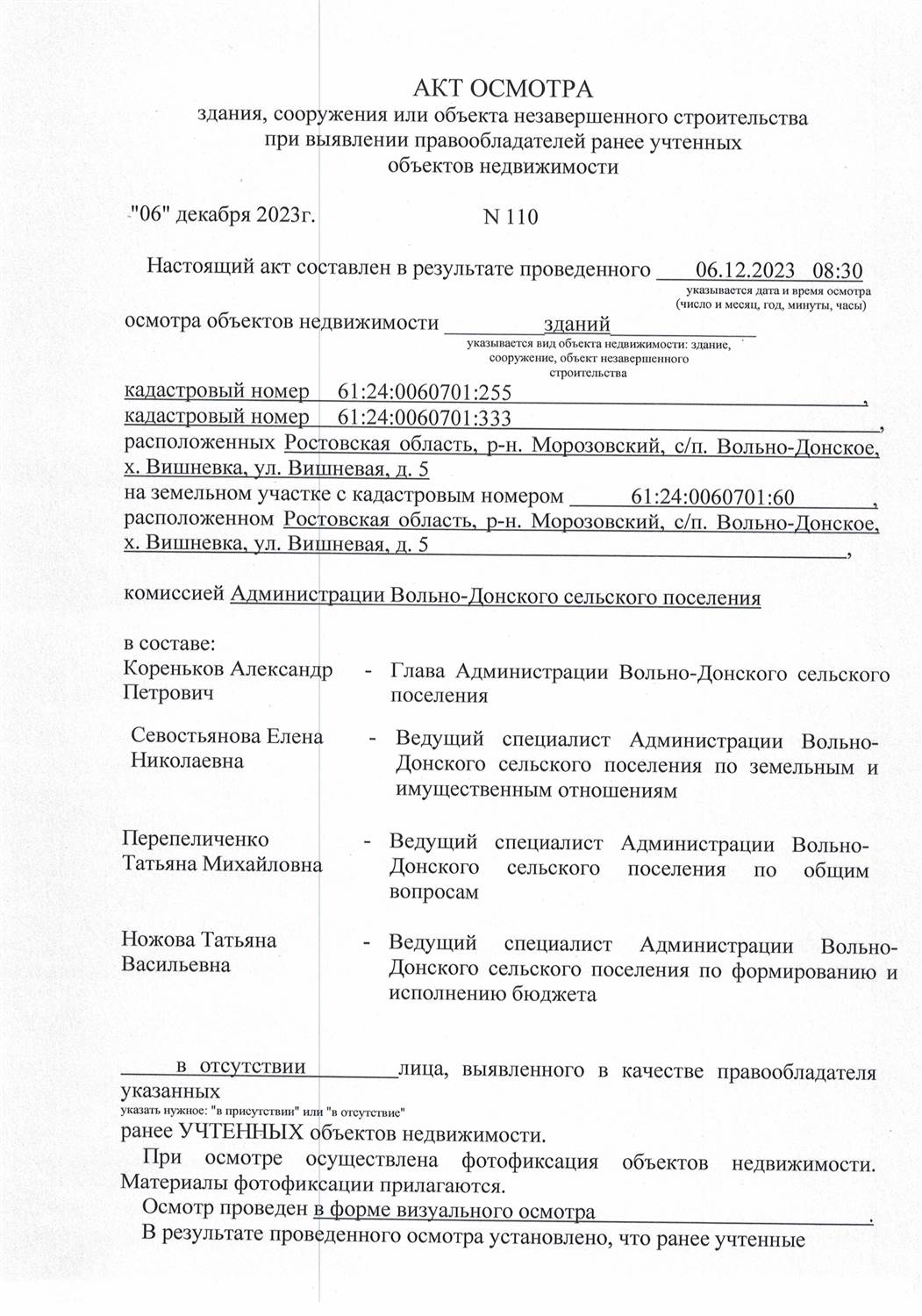 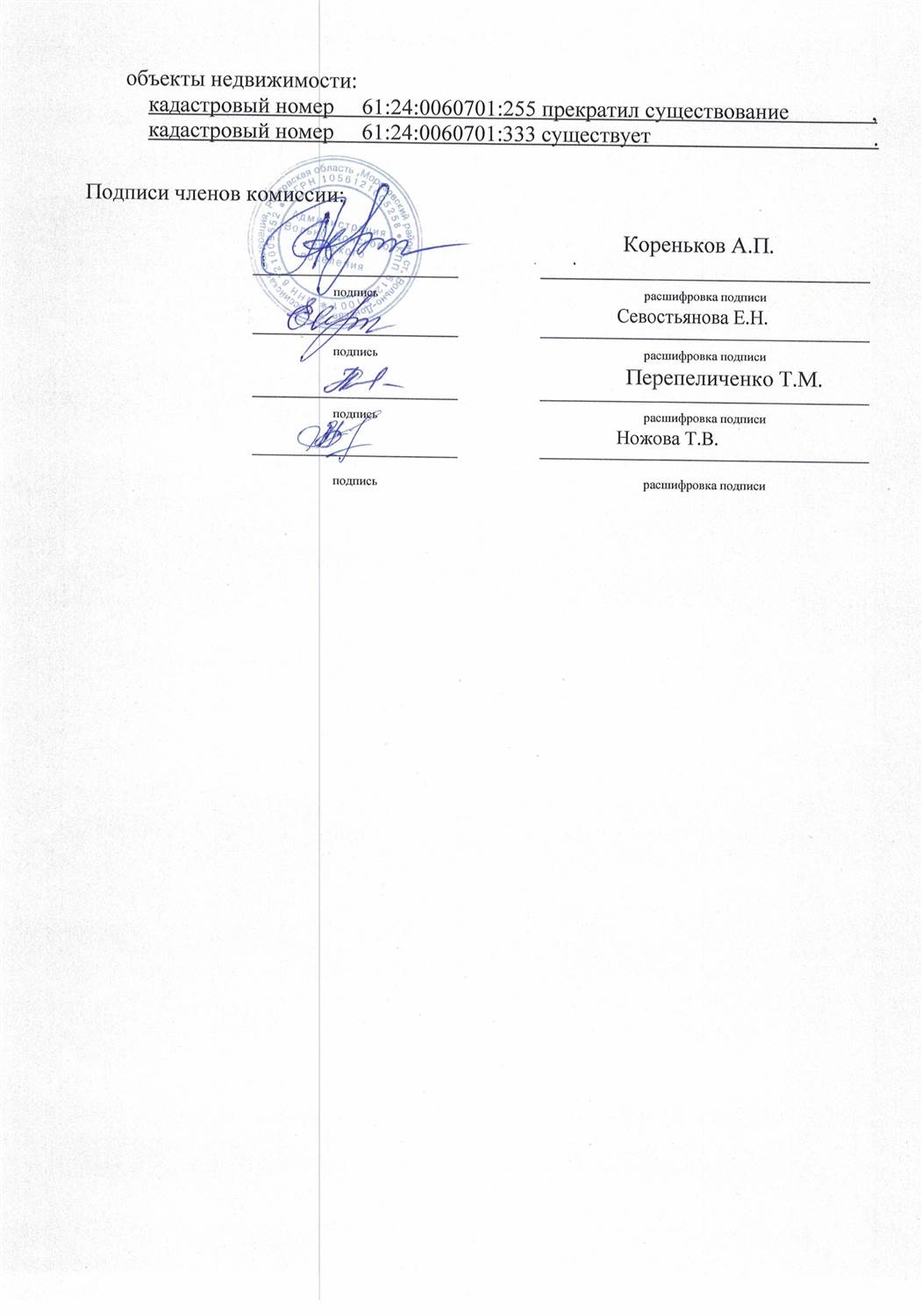 АКТ ОСМОТРАздания, сооружения или объекта незавершенного строительства при выявлении правообладателей ранее учтенныхобъектов недвижимости "06" декабря 2023г.                              N 110    Настоящий акт составлен в результате проведенного        06.12.2023   08:30                                                                                                                                                                                                    указывается дата и время осмотра                                                                                                                                                                              (число и месяц, год, минуты, часы)осмотра объектов недвижимости _________зданий_____________                                                       указывается вид объекта недвижимости: здание,                                                                        сооружение, объект незавершенного                                                                                           строительствакадастровый номер     61:24:0060701:255                                                               ,кадастровый номер     61:24:0060701:333                                                                  ,расположенных Ростовская область, р-н. Морозовский, с/п. Вольно-Донское,       х. Вишневка, ул. Вишневая, д. 5                на земельном участке с кадастровым номером            61:24:0060701:60              ,расположенном Ростовская область, р-н. Морозовский, с/п. Вольно-Донское,      х. Вишневка, ул. Вишневая, д. 5                                                                           ,комиссией Администрации Вольно-Донского сельского поселения                                                                                                                                                                                                              в составе:          в отсутствии       лица, выявленного в качестве правообладателя указанныхуказать нужное: "в присутствии" или "в отсутствие"ранее УЧТЕННЫХ объектов недвижимости.При осмотре осуществлена фотофиксация объектов недвижимости. Материалы фотофиксации прилагаются.    Осмотр проведен в форме визуального осмотра                                                 .                                     В результате проведенного осмотра установлено, что ранее учтенные объекты недвижимости:кадастровый номер     61:24:0060701:255 прекратил существование               ,кадастровый номер     61:24:0060701:333 существует                                        .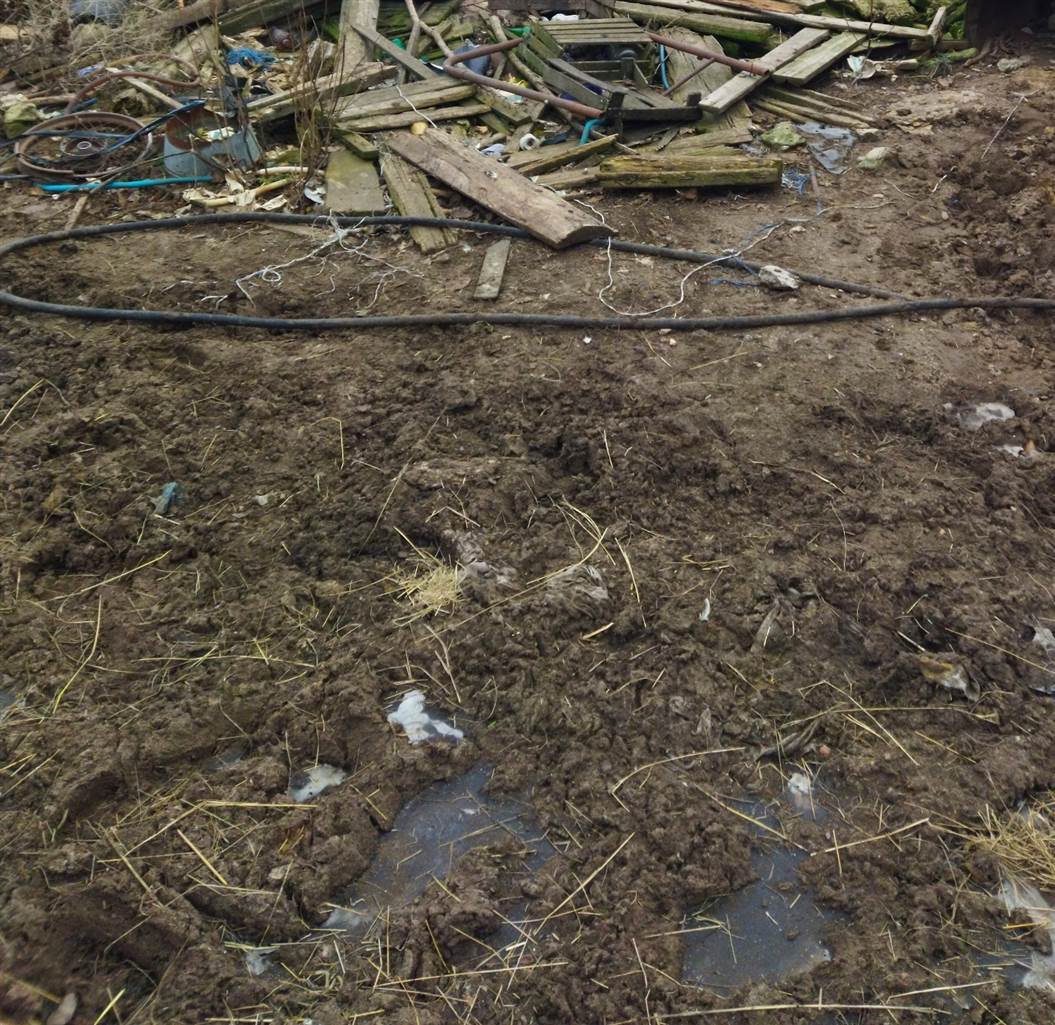 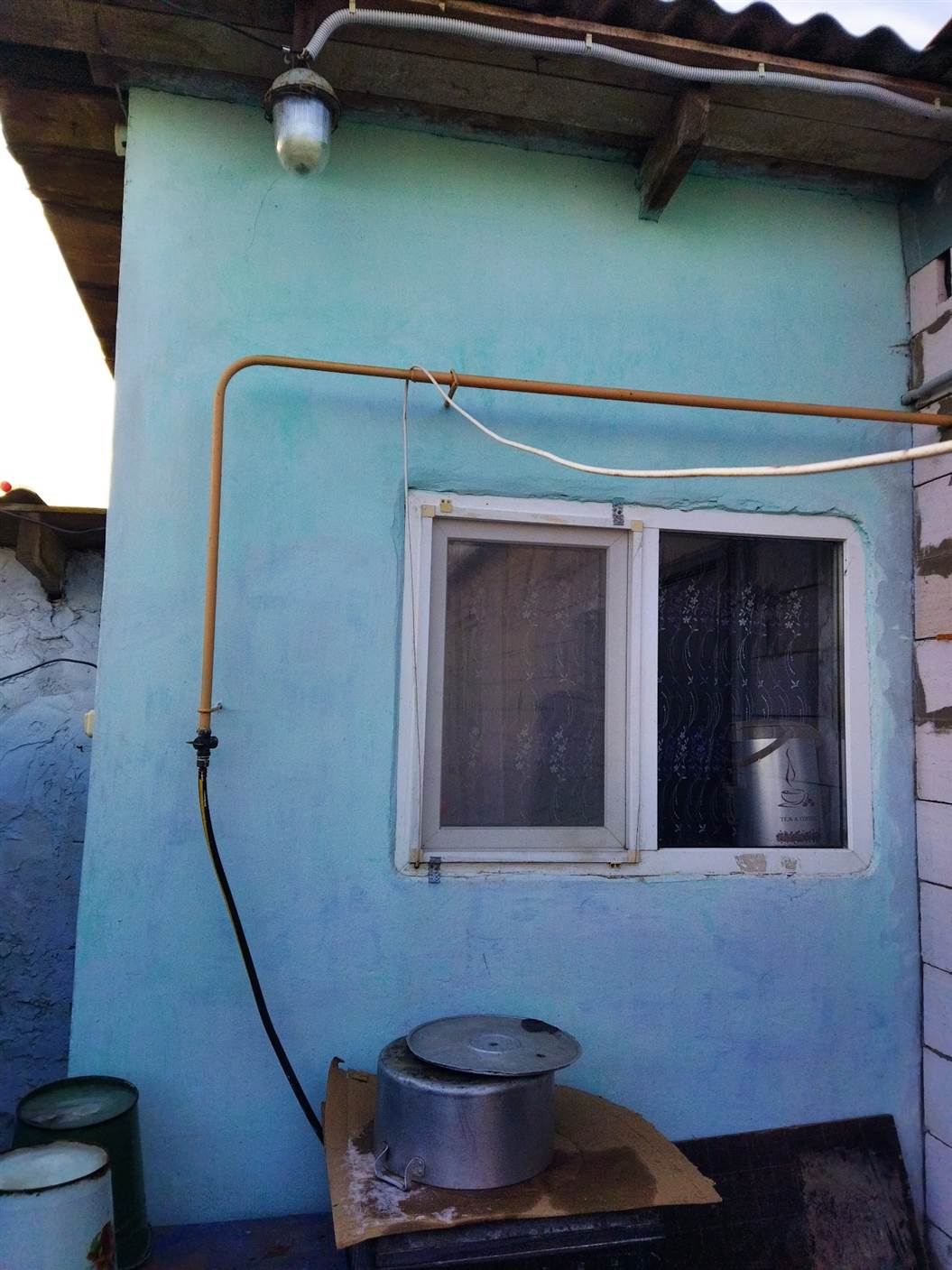 Глава АдминистрацииВольно-Донского сельского поселенияА.П. КореньковКореньков Александр ПетровичКореньков Александр Петрович--Глава Администрации Вольно-Донского сельского поселенияГлава Администрации Вольно-Донского сельского поселенияСевостьянова Елена НиколаевнаСевостьянова Елена Николаевна-Ведущий специалист Администрации Вольно-Донского сельского поселения по земельным и имущественным отношениямПерепеличенко Татьяна МихайловнаПерепеличенко Татьяна Михайловна--Ведущий специалист Администрации Вольно-Донского сельского поселения по общим вопросамВедущий специалист Администрации Вольно-Донского сельского поселения по общим вопросамНожова Татьяна ВасильевнаНожова Татьяна Васильевна--Ведущий специалист Администрации Вольно-Донского сельского поселения по формированию и исполнению бюджетаВедущий специалист Администрации Вольно-Донского сельского поселения по формированию и исполнению бюджетаПодписи членов комиссии:Подписи членов комиссии:Подписи членов комиссии:Подписи членов комиссии:              Кореньков А.П.              Кореньков А.П.              Кореньков А.П.подписьподписьрасшифровка подписи               Севостьянова Е.Н.расшифровка подписи               Севостьянова Е.Н.расшифровка подписи               Севостьянова Е.Н.подписьподписьрасшифровка подписи                 Перепеличенко Т.М.расшифровка подписи                 Перепеличенко Т.М.расшифровка подписи                 Перепеличенко Т.М.подписьподписьрасшифровка подписи               Ножова Т.В.расшифровка подписи               Ножова Т.В.расшифровка подписи               Ножова Т.В.подписьподписьрасшифровка подписирасшифровка подписирасшифровка подписи